Несмотря на то, что «Социально-демографическое обследование 2015 года» носит название микроперепись населения, при её подготовке, проведении и формирование итогов предстоит выполнить большой объём работ.Дата микропереписи населения это момент времени, на который осуществляется сбор сведений о населении и его учет, - 0 часов 1 октября 2015 года.Сбор сведений о населении при микропереписи осуществляется специально обученными переписчиками с 1 по  31 октября (включительно)  путём обхода всех жилых помещений счетного участка, попавшего в отбор, опроса постоянно проживающего в них населения и внесения ответов в электронные опросные листы с использованием портативных планшетных компьютеров. В исключительных случаях возможен опрос респондентов с использованием бумажного опросного листа.В программу микропереписи населения, помимо традиционных вопросов о поле, возрасте, состоянии в браке, уровне образования, составе домохозяйства, источниках средств к существованию, экономической активности, продолжительности проживания, национальной принадлежности, гражданства и владения языками, включены вопросы о репродуктивных планах населения и условиях, при которых эти планы могут быть реализованы, наличии заболеваний, ограничивающих жизнедеятельность людей и потребности в помощи для их ежедневной деятельности, установлении группы инвалидности.В отличие от вопросов при сплошной переписи населения в опросный лист микропереписи включены вопросы истории получения российского гражданства, фактического и юридического места жительства, владения и использования языков в повседневной жизни населения.Будет также получена информация о длительно отсутствующих членах домохозяйств, причинах и периоде отсутствия, их социально-демографических характеристиках, родственных и семейных отношениях с другими членами домохозяйств.В Пугачевском муниципальном районе в сентябре 2014 года проведена актуализация списков адресов попавших в отбор регистраторами.Общее число помещений, подлежащих обследованию по результатам работы регистраторов составило 494 (предполагалось 464).Для проведения микропереписи на территории района сформированы 3 счетных участка и инструкторский участок, который будет расположен по адресу: г. Пугачев, ул. Коммунистическая, д. 7.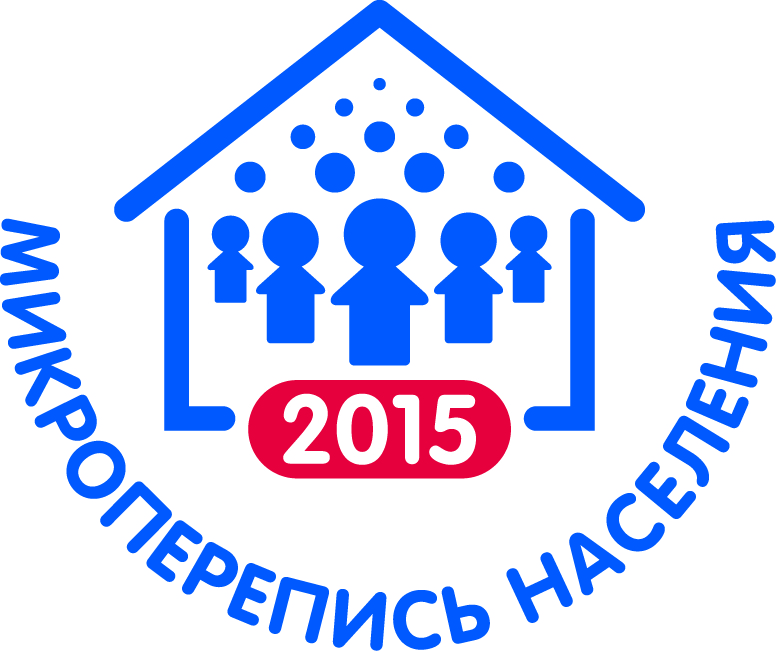 О подготовке и проведении МИКРОпереписи в октябре 2015 года